Звіт про моніторинг освітньо-професійних програм «Середня освіта (Фізична культура)» першого (бакалаврського) та другого (магістерського) рівнів підготовки та «Фізична культура, спортивно-масова робота та туризм» першого (бакалаврського) рівня підготовкиВідповідно до наказу ректора «Про проведення моніторингу освітніх програм» від 12 жовтня 2020 року за номером 15-ОД була створена робоча група із числа науково-педагогічних працівників кафедри теорії і методики фізичного виховання. Групою забезпечення було здійснено моніторинг освітніх програм навчально-методичне забезпечення до них. Були проаналізовані навчальні плани, навчальні програми дисциплін, програми практик, методичні рекомендації до самостійної роботи студентів, книгозабезпечення.Зміст та структура освітньо-професійних програм спеціальності 014 Середня освіта (Фізична культура) рівня бакалавр та магістр відповідають державним вимогам до реалізації освітньої діяльності закладів вищої освіти. ОП спеціальності 014 Середня освіта (Фізична культура) передбачають всі вимоги і компетентності, необхідні для фахової діяльності. При розробці ОП спеціальності 014 Середня освіта (Фізична культура) враховувалися проєкти стандарту вищої освіти України за цією спеціальністю, оскільки чинного стандарту ще немає. Також враховувалася стратегія розвитку університету.У процесі опитування учасників академічної спільноти з'ясувалося, що загалом освітньо-професійна програма підготовки фахівців з спеціальності 014 Середня освіта (Фізична культура) ґрунтується на наукових та практичних досягненнях з фаху. Вона орієнтує майбутніх спеціалістів на здійснення педагогічних функцій, вирішення завдань професійної діяльності, розв'язання теоретичних завдань і практичних проблем у предметній галузі. Результати анкетного опитування здобувачів вищої освіти першого (бакалаврського) рівня підготовки засвідчили, що 97,5 % опитаних були ознайомлені зі змістом та особливостями засвоєння освітньо-професійної програми на початку навчання. 94 % здобувачів вищої освіти першого (бакалаврського) рівня підготовки вважають достатнім зміст переліку навчальних дисциплін освітньо-професійної програми для якісної професійної підготовки. 72 % здобувачів вищої освіти першого (бакалаврського) рівня підготовки вважають, що всі навчальні дисципліни, які вони вивчали,  необхідними для подальшої професійної діяльності. Оскільки студенти першого року навчання на бакалаврському рівні ще не мали змоги обирати дисципліни вільного вибору, тому лише 76 % опитаних реалізували право на вибір навчальних дисциплін упродовж терміну навчання за освітньо-професійною програмою. 90,3 % бакалаврів вважають, що на практичну підготовку в освітньо-професійній програмі виділено достатньо часу. 97,5 % опитаних реалізували свої фахові вподобання та здібності під час опанування навчальних дисциплін освітньо-професійної програми. 93 % здобувачів вищої освіти першого (бакалаврського) рівня підготовки вважають, що освітній процес за навчальним планом освітньо-професійної програми побудований структурно та логічно правильно. 97,5 % опитаних виконували завдання самостійної роботи з навчальних дисциплін навчального плану освітньо-професійної програми. Упродовж навчання за освітньою програмою 88 % опитаних були проінформовані викладачами про можливості її опанування в умовах внутрішньої/міжнародної академічної мобільності. 86,7 % опитаних завжди мали можливість консультуватись із викладачами з навчальних дисциплін навчального плану освітньо-професійної програми. 96,3 % опитаних надавались викладачами рекомендації для виконання самостійної роботи з навчальних дисциплін щодо необхідної літератури, електронних джерел та інформацію про використання MOODLE. 97,5 % опитаних здобувачів вищої освіти першого (бакалаврського) рівня підготовки засвідчили, що викладачі використовують в освітньому процесі мультимедійні засоби під час проведення різних видів навчальних занять.	Здобувачі вищої освіти першого (бакалаврського) рівня підготовки загалом оцінюють якість змісту та рівень викладання навчальних дисциплін освітньо-професійної програми на факультеті наступним чином: відмінно – 41 %, добре – 44,5 %, задовільно – 14,5 %. Також опитані оцінюють якість навчально-методичного та інформаційного забезпечення освітнього процесу з навчальних дисциплін  освітньо-професійної програми наступним чином: відмінно – 39,7 %, добре – 47 %, задовільно – 13,2 %. Результати  анкетування здобувачів вищої освіти спеціальності  014 Середня освіта (Фізична культура) освітнього ступеня «бакалавр»Результати анкетного опитування здобувачів вищої освіти другого (магістерського) рівня підготовки засвідчили, що 100 % опитаних були ознайомлені зі змістом та особливостями засвоєння освітньо-професійної програми на початку навчання. 95 % здобувачів вищої освіти другого (магістерського) рівня підготовки вважають достатнім зміст переліку навчальних дисциплін освітньо-професійної програми для якісної професійної підготовки. 97 % здобувачів вищої освіти другого (магістерського) рівня підготовки вважають, що всі навчальні дисципліни, які вони вивчали,  необхідними для подальшої професійної діяльності. 95 % опитаних реалізували право на вибір навчальних дисциплін упродовж терміну навчання за освітньо-професійною програмою. 95 % магістрів вважають, що на практичну підготовку в освітньо-професійній програмі виділено достатньо часу. 100 % опитаних реалізували свої фахові вподобання та здібності під час опанування навчальних дисциплін освітньо-професійної програми. 98,5 % здобувачів вищої освіти другого (магістерського) рівня підготовки вважають, що освітній процес за навчальним планом освітньо-професійної програми побудований структурно та логічно правильно. 100 % опитаних виконували завдання самостійної роботи з навчальних дисциплін навчального плану освітньо-професійної програми. Упродовж навчання за освітньою програмою 98,5 % опитаних були проінформовані викладачами про можливості її опанування в умовах внутрішньої/міжнародної академічної мобільності. 100 % опитаних завжди мали можливість консультуватись із викладачами з навчальних дисциплін навчального плану освітньо-професійної програми. 100 % опитаних надавались викладачами рекомендації для виконання самостійної роботи з навчальних дисциплін щодо необхідної літератури, електронних джерел та інформацію про використання MOODLE. 98,5 % опитаних здобувачів вищої освіти другого (магістерського) рівня підготовки засвідчили, що викладачі використовують в освітньому процесі мультимедійні засоби під час проведення різних видів навчальних занять.	Здобувачі вищої освіти другого (магістерського) рівня підготовки загалом оцінюють якість змісту та рівень викладання навчальних дисциплін освітньо-професійної програми на факультеті наступним чином: відмінно – 81 %, добре – 16 %, задовільно – 3 %. Також опитані оцінюють якість навчально-методичного та інформаційного забезпечення освітнього процесу з навчальних дисциплін  освітньо-професійної програми наступним чином: відмінно – 81 %, добре – 16 %, задовільно – 3 %.Результати  анкетування здобувачів вищої освіти спеціальності  014 Середня освіта (Фізична культура) освітнього ступеня «магістр»В опитуванні випускників взяло участь 38 респондентів. Результати представлені в таблиці.Результати  анкетування серед випускників спеціальності  014 Середня освіта (Фізична культура)На думку опитаних роботодавців, найбільший  вплив на ефективність професійної діяльності фахівця освітньої програми спеціальності має: рівень загальнотеоретичної підготовки, який включає базові (професійні) знання і практичні вміння та навички (80 %), здатність працювати у команді та ефективно представляти спільні результати праці – 20 %. 60 % опитаних роботодавців достатньо оцінюють якість підготовки випускників, 40 % вважають якість підготовки високою. 100 % опитаних роботодавців вказали основною перевагою в підготовці випускників високий рівень теоретичних знань і практичної підготовки. Також 100 % опитаних роботодавців вважають, що якість підготовки фахівців спеціальності 014 Середня освіта (Фізична культура) відповідає сучасними вимогам ринку праці. 40 % опитаних роботодавців зазначили, що відсутність бажання працювати є основним недоліком в підготовці випускників Кам`янець-Подільського національного університету імені Івана Огієнка. 80 % опитаних вважають, що для покращення підготовки випускників Кам`янець-Подільського національного університету імені Івана Огієнка слід підвищити рівень практичної підготовки. Наостанок 80 % опитаних роботодавців вважають, що освітньо-професійна програма Середня освіта (Фізична культура) забезпечує формування необхідних загальних і спеціальних (фахових) компетентностей у випускників. Більш детальний аналіз опитування представлений у таблиці.Результати  анкетного опитування роботодавцівОтже, проведення моніторингу засвідчило, освітньо-професійні програма спеціальності 014 Середня освіта (Фізична культура) отримали загалом схвальну оцінку здобувачів вищої освіти, випускників та роботодавців. Водночас, висловлені міркування стануть предметом розгляду на засіданнях кафедр факультету фізичної культури й сприятимуть подальшому вдосконаленню освітньо-професійних програм. Питання/варіант відповідіКількість(n=83)Кількість(n=83)Питання/варіант відповідіабс%На якому ступені вищої освіти Ви зараз навчаєтесь в університеті?На якому ступені вищої освіти Ви зараз навчаєтесь в університеті?На якому ступені вищої освіти Ви зараз навчаєтесь в університеті?Бакалавр	83100Чи були Ви ознайомлені зі змістом та особливостями засвоєння освітньої (освітньо-професійної/освітньо-наукової) програми на початку Вашого навчання?Чи були Ви ознайомлені зі змістом та особливостями засвоєння освітньої (освітньо-професійної/освітньо-наукової) програми на початку Вашого навчання?Чи були Ви ознайомлені зі змістом та особливостями засвоєння освітньої (освітньо-професійної/освітньо-наукової) програми на початку Вашого навчання?так 8197,5%ні22,4%Чи достатній, на Вашу думку, зміст переліку навчальних дисциплін освітньої (освітньо-професійної/освітньо-наукової) програми для Вашої якісної професійної підготовки?Чи достатній, на Вашу думку, зміст переліку навчальних дисциплін освітньої (освітньо-професійної/освітньо-наукової) програми для Вашої якісної професійної підготовки?Чи достатній, на Вашу думку, зміст переліку навчальних дисциплін освітньої (освітньо-професійної/освітньо-наукової) програми для Вашої якісної професійної підготовки?так7894%не знаю56%Чи всі навчальні дисципліни, які Ви вивчаєте (вивчали), є необхідними для Вашої професійної діяльності?Чи всі навчальні дисципліни, які Ви вивчаєте (вивчали), є необхідними для Вашої професійної діяльності?Чи всі навчальні дисципліни, які Ви вивчаєте (вивчали), є необхідними для Вашої професійної діяльності?так 6072%ні, не знаю2328%Які навчальні дисципліни необхідно включити до освітньої (освітньо-професійної/освітньо-наукової) програми підготовки фахівців Вашої спеціальності?Які навчальні дисципліни необхідно включити до освітньої (освітньо-професійної/освітньо-наукової) програми підготовки фахівців Вашої спеціальності?Які навчальні дисципліни необхідно включити до освітньої (освітньо-професійної/освітньо-наукової) програми підготовки фахівців Вашої спеціальності?Дієтологія11,2%кросфіт111,2%анатомія11,2%тріатлон11,2%психологія11,2%масаж11,2%більше практичних22,4%все влаштовує7590,3%Чи реалізували Ви право на вибір навчальних дисциплін упродовж терміну Вашого навчання за освітньою (освітньо-професійної/освітньо-наукової) програмою?Чи реалізували Ви право на вибір навчальних дисциплін упродовж терміну Вашого навчання за освітньою (освітньо-професійної/освітньо-наукової) програмою?Чи реалізували Ви право на вибір навчальних дисциплін упродовж терміну Вашого навчання за освітньою (освітньо-професійної/освітньо-наукової) програмою?Так6376%ні2024%Чи достатньо виділено часу на Вашу практичну підготовку в освітній (освітньо-професійній/освітньо-науковій)  програмі?Чи достатньо виділено часу на Вашу практичну підготовку в освітній (освітньо-професійній/освітньо-науковій)  програмі?Чи достатньо виділено часу на Вашу практичну підготовку в освітній (освітньо-професійній/освітньо-науковій)  програмі?так7590,3%ні56%не знаю33,6%Чи вдалося Вам реалізувати свої фахові вподобання та здібності під час опанування навчальних дисциплін освітньої (освітньо-професійної/освітньо-наукової) програми?Чи вдалося Вам реалізувати свої фахові вподобання та здібності під час опанування навчальних дисциплін освітньої (освітньо-професійної/освітньо-наукової) програми?Чи вдалося Вам реалізувати свої фахові вподобання та здібності під час опанування навчальних дисциплін освітньої (освітньо-професійної/освітньо-наукової) програми?так8197,5%ні22,4На Вашу думку, чи правильно структурно та логічно побудований освітній процес за навчальним планом освітньої (освітньо-професійної/освітньо-наукової) програми, за якою Ви навчаєтесь?На Вашу думку, чи правильно структурно та логічно побудований освітній процес за навчальним планом освітньої (освітньо-професійної/освітньо-наукової) програми, за якою Ви навчаєтесь?На Вашу думку, чи правильно структурно та логічно побудований освітній процес за навчальним планом освітньої (освітньо-професійної/освітньо-наукової) програми, за якою Ви навчаєтесь?так7793%ні67%Ваші пропозиціїВаші пропозиціїВаші пропозиціїбільше інформаціі та практики з психічними вадами у дітей11,2%більше занять з СПВ11,2%збільшити кількість СПВ11,2%Чи виконували Ви завдання самостійної роботи з навчальних дисциплін навчального плану освітньої (освітньо-професійної/освітньо-наукової) програми?Чи виконували Ви завдання самостійної роботи з навчальних дисциплін навчального плану освітньої (освітньо-професійної/освітньо-наукової) програми?Чи виконували Ви завдання самостійної роботи з навчальних дисциплін навчального плану освітньої (освітньо-професійної/освітньо-наукової) програми?так8197,5%ні22,4%Упродовж навчання за освітньою програмою чи повідомляли Вам викладачі інформацію про можливості її опанування в умовах внутрішньої/міжнародної академічної мобільності?Упродовж навчання за освітньою програмою чи повідомляли Вам викладачі інформацію про можливості її опанування в умовах внутрішньої/міжнародної академічної мобільності?Упродовж навчання за освітньою програмою чи повідомляли Вам викладачі інформацію про можливості її опанування в умовах внутрішньої/міжнародної академічної мобільності?так7388%ні1012%Чи завжди у Вас була можливість консультуватись із викладачами з навчальних дисциплін навчального плану Вашої освітньої (освітньо-професійної/освітньо-наукової) програми?Чи завжди у Вас була можливість консультуватись із викладачами з навчальних дисциплін навчального плану Вашої освітньої (освітньо-професійної/освітньо-наукової) програми?Чи завжди у Вас була можливість консультуватись із викладачами з навчальних дисциплін навчального плану Вашої освітньої (освітньо-професійної/освітньо-наукової) програми?так7286,7%ні1113,2%Чи надавали Вам викладачі рекомендації для виконання самостійної роботи з навчальних дисциплін щодо необхідної літератури, електронних джерел та інформацію про використання MOODLE?Чи надавали Вам викладачі рекомендації для виконання самостійної роботи з навчальних дисциплін щодо необхідної літератури, електронних джерел та інформацію про використання MOODLE?Чи надавали Вам викладачі рекомендації для виконання самостійної роботи з навчальних дисциплін щодо необхідної літератури, електронних джерел та інформацію про використання MOODLE?так8096,3%ні33,6%Чи використовують викладачі в освітньому процесі мультимедійні засоби під час проведення різних видів навчальних занять?Чи використовують викладачі в освітньому процесі мультимедійні засоби під час проведення різних видів навчальних занять?Чи використовують викладачі в освітньому процесі мультимедійні засоби під час проведення різних видів навчальних занять?так8197,5%ні22,4%Ваша загальна оцінка якості змісту та рівня викладання навчальних дисциплін освітньої (освітньо-професійної/освітньо-наукової) програми на факультеті?Ваша загальна оцінка якості змісту та рівня викладання навчальних дисциплін освітньої (освітньо-професійної/освітньо-наукової) програми на факультеті?Ваша загальна оцінка якості змісту та рівня викладання навчальних дисциплін освітньої (освітньо-професійної/освітньо-наукової) програми на факультеті?відмінно3441%добре3744,5%задовільно1214,4%Ваша загальна оцінка якості навчально-методичного та інформаційного забезпечення освітнього процесу з навчальних дисциплін  освітньої (освітньо-професійної/освітньо-наукової) програми за якою Ви навчаєтесь?Ваша загальна оцінка якості навчально-методичного та інформаційного забезпечення освітнього процесу з навчальних дисциплін  освітньої (освітньо-професійної/освітньо-наукової) програми за якою Ви навчаєтесь?Ваша загальна оцінка якості навчально-методичного та інформаційного забезпечення освітнього процесу з навчальних дисциплін  освітньої (освітньо-професійної/освітньо-наукової) програми за якою Ви навчаєтесь?відмінно3339,7%добре3947%задовільно1113.2%Питання/варіант відповідіКількість(n=62)Кількість(n=62)Питання/варіант відповідіабс%На якому ступені вищої освіти Ви зараз навчаєтесь в університеті?На якому ступені вищої освіти Ви зараз навчаєтесь в університеті?На якому ступені вищої освіти Ви зараз навчаєтесь в університеті?магістр62100%Чи були Ви ознайомлені зі змістом та особливостями засвоєння освітньої (освітньо-професійної/освітньо-наукової) програми на початку Вашого навчання?Чи були Ви ознайомлені зі змістом та особливостями засвоєння освітньої (освітньо-професійної/освітньо-наукової) програми на початку Вашого навчання?Чи були Ви ознайомлені зі змістом та особливостями засвоєння освітньої (освітньо-професійної/освітньо-наукової) програми на початку Вашого навчання?так 62100%ні--Чи достатній, на Вашу думку, зміст переліку навчальних дисциплін освітньої (освітньо-професійної/освітньо-наукової) програми для Вашої якісної професійної підготовки?Чи достатній, на Вашу думку, зміст переліку навчальних дисциплін освітньої (освітньо-професійної/освітньо-наукової) програми для Вашої якісної професійної підготовки?Чи достатній, на Вашу думку, зміст переліку навчальних дисциплін освітньої (освітньо-професійної/освітньо-наукової) програми для Вашої якісної професійної підготовки?так5995%ні, не знаю35%Чи всі навчальні дисципліни, які Ви вивчаєте (вивчали), є необхідними для Вашої професійної діяльності?Чи всі навчальні дисципліни, які Ви вивчаєте (вивчали), є необхідними для Вашої професійної діяльності?Чи всі навчальні дисципліни, які Ви вивчаєте (вивчали), є необхідними для Вашої професійної діяльності?так 6097%ні, не знаю23%Які навчальні дисципліни необхідно включити до освітньої (освітньо-професійної/освітньо-наукової) програми підготовки фахівців Вашої спеціальності?Які навчальні дисципліни необхідно включити до освітньої (освітньо-професійної/освітньо-наукової) програми підготовки фахівців Вашої спеціальності?Які навчальні дисципліни необхідно включити до освітньої (освітньо-професійної/освітньо-наукової) програми підготовки фахівців Вашої спеціальності?неврологія11,5%психологія23%більше практичних46,5%все влаштовує5589%Чи реалізували Ви право на вибір навчальних дисциплін упродовж терміну Вашого навчання за освітньою (освітньо-професійної/освітньо-наукової) програмою?Чи реалізували Ви право на вибір навчальних дисциплін упродовж терміну Вашого навчання за освітньою (освітньо-професійної/освітньо-наукової) програмою?Чи реалізували Ви право на вибір навчальних дисциплін упродовж терміну Вашого навчання за освітньою (освітньо-професійної/освітньо-наукової) програмою?Так5995%ні35%Чи достатньо виділено часу на Вашу практичну підготовку в освітній (освітньо-професійній/освітньо-науковій)  програмі?Чи достатньо виділено часу на Вашу практичну підготовку в освітній (освітньо-професійній/освітньо-науковій)  програмі?Чи достатньо виділено часу на Вашу практичну підготовку в освітній (освітньо-професійній/освітньо-науковій)  програмі?так5995%ні, не знаю35%Чи вдалося Вам реалізувати свої фахові вподобання та здібності під час опанування навчальних дисциплін освітньої (освітньо-професійної/освітньо-наукової) програми?Чи вдалося Вам реалізувати свої фахові вподобання та здібності під час опанування навчальних дисциплін освітньої (освітньо-професійної/освітньо-наукової) програми?Чи вдалося Вам реалізувати свої фахові вподобання та здібності під час опанування навчальних дисциплін освітньої (освітньо-професійної/освітньо-наукової) програми?так62100%ні--На Вашу думку, чи правильно структурно та логічно побудований освітній процес за навчальним планом освітньої (освітньо-професійної/освітньо-наукової) програми, за якою Ви навчаєтесь?На Вашу думку, чи правильно структурно та логічно побудований освітній процес за навчальним планом освітньої (освітньо-професійної/освітньо-наукової) програми, за якою Ви навчаєтесь?На Вашу думку, чи правильно структурно та логічно побудований освітній процес за навчальним планом освітньої (освітньо-професійної/освітньо-наукової) програми, за якою Ви навчаєтесь?так6198,5%ні11,5%Ваші пропозиціїВаші пропозиціїВаші пропозиціїбільше практики23%Чи виконували Ви завдання самостійної роботи з навчальних дисциплін навчального плану освітньої (освітньо-професійної/освітньо-наукової) програми?Чи виконували Ви завдання самостійної роботи з навчальних дисциплін навчального плану освітньої (освітньо-професійної/освітньо-наукової) програми?Чи виконували Ви завдання самостійної роботи з навчальних дисциплін навчального плану освітньої (освітньо-професійної/освітньо-наукової) програми?так62100%ні--Упродовж навчання за освітньою програмою чи повідомляли Вам викладачі інформацію про можливості її опанування в умовах внутрішньої/міжнародної академічної мобільності?Упродовж навчання за освітньою програмою чи повідомляли Вам викладачі інформацію про можливості її опанування в умовах внутрішньої/міжнародної академічної мобільності?Упродовж навчання за освітньою програмою чи повідомляли Вам викладачі інформацію про можливості її опанування в умовах внутрішньої/міжнародної академічної мобільності?так6198,5%ні11,5%Чи завжди у Вас була можливість консультуватись із викладачами з навчальних дисциплін навчального плану Вашої освітньої (освітньо-професійної/освітньо-наукової) програми?Чи завжди у Вас була можливість консультуватись із викладачами з навчальних дисциплін навчального плану Вашої освітньої (освітньо-професійної/освітньо-наукової) програми?Чи завжди у Вас була можливість консультуватись із викладачами з навчальних дисциплін навчального плану Вашої освітньої (освітньо-професійної/освітньо-наукової) програми?так62100%ні--Чи надавали Вам викладачі рекомендації для виконання самостійної роботи з навчальних дисциплін щодо необхідної літератури, електронних джерел та інформацію про використання MOODLE?Чи надавали Вам викладачі рекомендації для виконання самостійної роботи з навчальних дисциплін щодо необхідної літератури, електронних джерел та інформацію про використання MOODLE?Чи надавали Вам викладачі рекомендації для виконання самостійної роботи з навчальних дисциплін щодо необхідної літератури, електронних джерел та інформацію про використання MOODLE?так62100%ні--Чи використовують викладачі в освітньому процесі мультимедійні засоби під час проведення різних видів навчальних занять?Чи використовують викладачі в освітньому процесі мультимедійні засоби під час проведення різних видів навчальних занять?Чи використовують викладачі в освітньому процесі мультимедійні засоби під час проведення різних видів навчальних занять?так6198,5%ні11,5%Ваша загальна оцінка якості змісту та рівня викладання навчальних дисциплін освітньої (освітньо-професійної/освітньо-наукової) програми на факультеті?Ваша загальна оцінка якості змісту та рівня викладання навчальних дисциплін освітньої (освітньо-професійної/освітньо-наукової) програми на факультеті?Ваша загальна оцінка якості змісту та рівня викладання навчальних дисциплін освітньої (освітньо-професійної/освітньо-наукової) програми на факультеті?відмінно5081%добре1016%задовільно23%Ваша загальна оцінка якості навчально-методичного та інформаційного забезпечення освітнього процесу з навчальних дисциплін  освітньої (освітньо-професійної/освітньо-наукової) програми за якою Ви навчаєтесь?Ваша загальна оцінка якості навчально-методичного та інформаційного забезпечення освітнього процесу з навчальних дисциплін  освітньої (освітньо-професійної/освітньо-наукової) програми за якою Ви навчаєтесь?Ваша загальна оцінка якості навчально-методичного та інформаційного забезпечення освітнього процесу з навчальних дисциплін  освітньої (освітньо-професійної/освітньо-наукової) програми за якою Ви навчаєтесь?відмінно5081%добре1016%задовільно23%Питання/варіант відповідіКількість(n=38)Кількість(n=38)Питання/варіант відповідіабс%Загальна кількість випускниківЗагальна кількість випускниківЗагальна кількість випускниківВипускників	38100%Форма навчанняФорма навчанняФорма навчанняДенна2771%Заочна1129%Що було для вас важливим при виборі майбутньої професії (оберіть не більше 3 варіантів відповідей)?Що було для вас важливим при виборі майбутньої професії (оберіть не більше 3 варіантів відповідей)?Що було для вас важливим при виборі майбутньої професії (оберіть не більше 3 варіантів відповідей)?можливість кар'єрного зростання 1847,3%відповідність наявних у мене знань, здібностей та нахилів у майбутній професійній діяльності2463,1%професія допоможе почати власний бізнес615,7%гідна заробітна плата в майбутньому923,6%зміст професійної діяльності (характер, складність, небезпека, умови праці)513,1%перспективи працевлаштування 1539,4%престижність професії1231,5%можливість отримати безкоштовну освіту25,2%професія допоможе знайти роботу за кордоном25,2%спадкоємність поколінь410,5%При виборі майбутньої професії Ви орієнтувались на (оберіть один варіант відповіді)?При виборі майбутньої професії Ви орієнтувались на (оберіть один варіант відповіді)?При виборі майбутньої професії Ви орієнтувались на (оберіть один варіант відповіді)?особиста думка3489,4%поради батьків 25,2%поради друзів 12,6%думка вчителів12,6%Як Ви вважаєте, обрана Вами професія затребувана на ринку праці?Як Ви вважаєте, обрана Вами професія затребувана на ринку праці?Як Ви вважаєте, обрана Вами професія затребувана на ринку праці?так, затребувана2771%була затребувана, коли я вступав(ла) до навчального закладу38%зараз не затребувана, але буде затребувана в майбутньому38%важко відповісти513%Як Ви вважаєте, чи достатньо Ви отримали знань в процесі навчання для майбутньої професійної діяльності? (оберіть усі підходящі варіанти):Як Ви вважаєте, чи достатньо Ви отримали знань в процесі навчання для майбутньої професійної діяльності? (оберіть усі підходящі варіанти):Як Ви вважаєте, чи достатньо Ви отримали знань в процесі навчання для майбутньої професійної діяльності? (оберіть усі підходящі варіанти):достатньо 3284%отримані мною теоретичні знання є застарілими12,6%повністю незадоволений якістю отриманих знань25,2%мені не вистачатиме практичних знань, умінь і навичок38%Чи маєте Ви досвід роботи?Чи маєте Ви досвід роботи?Чи маєте Ви досвід роботи?так, я працюю (працював) за спеціальністю2369,5%так, але працюю (працював) не за спеціальністю1334,2%ні, не працюю25,2%Як Ви знайшли своє перше робоче місце?Як Ви знайшли своє перше робоче місце?Як Ви знайшли своє перше робоче місце?знайшов роботу через Інтернет 513%за порадою друзів 1129%допомогли батьки1129%допомогли викладачі 718,4%за рекомендацією навчального закладу25,2%звернувся до кадрового агентства25,2%З якими труднощами Ви зіткнулися при пошуку роботи? (оберіть усі підходящі варіанти)З якими труднощами Ви зіткнулися при пошуку роботи? (оберіть усі підходящі варіанти)З якими труднощами Ви зіткнулися при пошуку роботи? (оберіть усі підходящі варіанти)немає досвіду роботи 615.7%мені легко було знайти роботу2873,6%відсутність необхідного рівня освіти;, немає досвіду роботи;, мені легко було знайти роботу12,6%недостатність професійних знань і навичок;, невідповідність віку;, немає досвіду роботи 25,2%моя спеціальність не користується попитом на ринку праці 12,6%Чи довелося Вам перенавчатися або навчатися новим знанням під час вступу на роботу?Чи довелося Вам перенавчатися або навчатися новим знанням під час вступу на роботу?Чи довелося Вам перенавчатися або навчатися новим знанням під час вступу на роботу?так, упродовж одного тижня 410,5%так, від 2 до 3 місяців 25,2%ні. 2052,6%так, упродовж місяця821%так, більше, ніж 6 місяців410,5%Чи задоволені Ви рівнем своєї освіти?Чи задоволені Ви рівнем своєї освіти?Чи задоволені Ви рівнем своєї освіти?важко відповісти 25,2%скоріше задоволений 1744,7%повністю задоволений1847.3%скоріше незадоволений12,6%Організованість і пунктуальність викладачівОрганізованість і пунктуальність викладачівОрганізованість і пунктуальність викладачів53078,9%4615,7%325,2%Володіння матеріалом і раціональне використання часу на заняттяВолодіння матеріалом і раціональне використання часу на заняттяВолодіння матеріалом і раціональне використання часу на заняття52873,6%4923,6%312,6%Актуальність навчального матеріалу (викладачі використовують новий актуальний матеріал)Актуальність навчального матеріалу (викладачі використовують новий актуальний матеріал)Актуальність навчального матеріалу (викладачі використовують новий актуальний матеріал)53078,9%4615,7%325,2%Викладачі кафедри вміють викликати інтерес до дисципліниВикладачі кафедри вміють викликати інтерес до дисципліниВикладачі кафедри вміють викликати інтерес до дисципліни52976,3%4718,4%325,2%Об’єктивність, повага й тактовність у ставленні до студентівОб’єктивність, повага й тактовність у ставленні до студентівОб’єктивність, повага й тактовність у ставленні до студентів52771%4923,6%325,2%Культура зовнішнього вигляду викладачівКультура зовнішнього вигляду викладачівКультура зовнішнього вигляду викладачів53284,2%4410,5%325,2%Організаційний супровід і допомога у вирішенні поточних навчальних проблемОрганізаційний супровід і допомога у вирішенні поточних навчальних проблемОрганізаційний супровід і допомога у вирішенні поточних навчальних проблем52668,4%41128,9%312,6%Взаємодія з куратором Вашої групиВзаємодія з куратором Вашої групиВзаємодія з куратором Вашої групи52771%4615,7%312,6%237,8112,6%Методична та фахова допомога у виробничих стажуваннях і практикахМетодична та фахова допомога у виробничих стажуваннях і практикахМетодична та фахова допомога у виробничих стажуваннях і практиках52873,6%4718.5%337,8%Налагодження співпраці з потенційними роботодавцямиНалагодження співпраці з потенційними роботодавцямиНалагодження співпраці з потенційними роботодавцями137,8%212,6%3410,5%4821%52257,8%Надання якісних фахових знань та професійних компетенційНадання якісних фахових знань та професійних компетенційНадання якісних фахових знань та професійних компетенцій52668,4%41026,3%325,2%Доступність і зрозумілість навчальних вимогДоступність і зрозумілість навчальних вимогДоступність і зрозумілість навчальних вимог52565,7%41026,3337,8%Питання/варіант відповідіКількість(n=5)Кількість(n=5)Питання/варіант відповідіабс%Загальна кількість роботодавцівЗагальна кількість роботодавцівЗагальна кількість роботодавцівРоботодавців	5100%Зазначте кількість випускників спеціальності чи освітньої програми К-ПНУ, які працюють у Ваші  установі/організації/підприємствіЗазначте кількість випускників спеціальності чи освітньої програми К-ПНУ, які працюють у Ваші  установі/організації/підприємствіЗазначте кількість випускників спеціальності чи освітньої програми К-ПНУ, які працюють у Ваші  установі/організації/підприємстві1120%2120%3240%5120%На Вашу думку, які з наведених чинників мають найбільший  вплив на ефективність професійної діяльності фахівця освітньої програми спеціальності?На Вашу думку, які з наведених чинників мають найбільший  вплив на ефективність професійної діяльності фахівця освітньої програми спеціальності?На Вашу думку, які з наведених чинників мають найбільший  вплив на ефективність професійної діяльності фахівця освітньої програми спеціальності?Рівень загальнотеоретичної підготовки, який включає базові (професійні) знання і практичні вміння та навички 480%Здатність працювати у  команді та ефективно представляти спільні результати праці 120%Як Ви оцінюєте якість підготовки випускників К-ПНУ?Як Ви оцінюєте якість підготовки випускників К-ПНУ?Як Ви оцінюєте якість підготовки випускників К-ПНУ?Висока240%Достатня360%Вкажіть основні переваги в підготовці випускників К-ПНУ (оберіть кілька варіантів відповідей, якщо вважаєте за необхідне):Вкажіть основні переваги в підготовці випускників К-ПНУ (оберіть кілька варіантів відповідей, якщо вважаєте за необхідне):Вкажіть основні переваги в підготовці випускників К-ПНУ (оберіть кілька варіантів відповідей, якщо вважаєте за необхідне):Високий рівень теоретичних знань і практичної підготовки.5100%Чи вважаєте Ви, що якість підготовки фахівців спеціальності/освітньої програми  К-ПНУ, в рамках якої Ви співпрацюєте, відповідає сучасними вимогам ринку праці?Чи вважаєте Ви, що якість підготовки фахівців спеціальності/освітньої програми  К-ПНУ, в рамках якої Ви співпрацюєте, відповідає сучасними вимогам ринку праці?Чи вважаєте Ви, що якість підготовки фахівців спеціальності/освітньої програми  К-ПНУ, в рамках якої Ви співпрацюєте, відповідає сучасними вимогам ринку праці?так5100%Вкажіть основні недоліки в підготовці випускників Кам`янець-Подільського національного університету імені Івана ОгієнкаВкажіть основні недоліки в підготовці випускників Кам`янець-Подільського національного університету імені Івана ОгієнкаВкажіть основні недоліки в підготовці випускників Кам`янець-Подільського національного університету імені Івана ОгієнкаВідсутність бажання працювати240%Недостатній рівень практичної підготовки  360%Що, на Вашу думку, слід поліпшити в підготовці випускників Кам`янець-Подільського національного університету імені Івана ОгієнкаЩо, на Вашу думку, слід поліпшити в підготовці випускників Кам`янець-Подільського національного університету імені Івана ОгієнкаЩо, на Вашу думку, слід поліпшити в підготовці випускників Кам`янець-Подільського національного університету імені Івана ОгієнкаПідвищити навички саморозвитку та самоосвіти120%Підвищити рівень практичної підготовки 480%Які, на Вашу думку, навчальні дисципліни можна було би ввести в освітній процес здобувачів вищої освіти спеціальності чи освітньої програми К-ПНУ, в рамках якої Ви співпрацюєтеЯкі, на Вашу думку, навчальні дисципліни можна було би ввести в освітній процес здобувачів вищої освіти спеціальності чи освітньої програми К-ПНУ, в рамках якої Ви співпрацюєтеЯкі, на Вашу думку, навчальні дисципліни можна було би ввести в освітній процес здобувачів вищої освіти спеціальності чи освітньої програми К-ПНУ, в рамках якої Ви співпрацюєтеОздоровчий фітнес120%Хореографія120%Виробнича практика120%Проведення уроків в закладах різних ступенів включаючи заклади професійної освіти.120%Чи забезпечує спеціальність/освітня програму К-ПНУ, в рамках якої Ви співпрацюєте, формування необхідних загальних і спеціальних (фахових) компетентностей у випускників?Чи забезпечує спеціальність/освітня програму К-ПНУ, в рамках якої Ви співпрацюєте, формування необхідних загальних і спеціальних (фахових) компетентностей у випускників?Чи забезпечує спеціальність/освітня програму К-ПНУ, в рамках якої Ви співпрацюєте, формування необхідних загальних і спеціальних (фахових) компетентностей у випускників?так480%ні120%Керівник групи забезпечення освітньо-професійних програм спеціальності 014 Середня освіта (Фізична культура), кандидат наук з фізичного виховання та спорту, доцент, завідувач кафедри теорії і методики фізичного виховання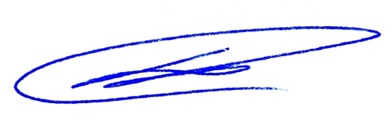                                     Ю. В. Юрчишин